Publicado en Madrid el 19/06/2024 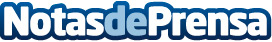 Vuelve Cyber Insurance Day, el evento que fusiona ciberseguridad con el sector segurosEl evento presencial de referencia sobre el ciberseguro, se celebra en el Wizink Center (Sala Truss) el próximo 26 de junioDatos de contacto:Cyber Insurance DayCyber Insurance Day914669375Nota de prensa publicada en: https://www.notasdeprensa.es/vuelve-cyber-insurance-day-el-evento-que_1 Categorias: Nacional Madrid E-Commerce Ciberseguridad Seguros Formación profesional Consultoría Digital http://www.notasdeprensa.es